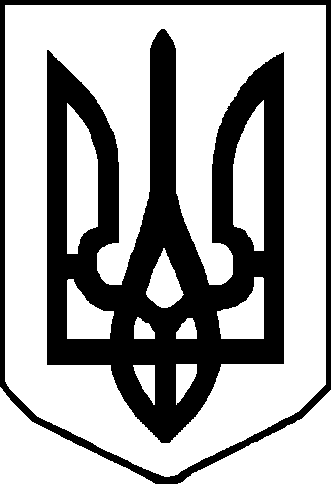 Протокол № 1позачергового засідання районної комісіїз питань техногенно-екологічної безпеки і надзвичайних ситуацій«15» січня 2021 року                                                                         м. НіжинГоловував: заступник голови комісії, перший заступник голови райдержадміністрації  Сергій БАТРАК. 		Присутні: члени комісії (за окремим списком).Запрошені: (за окремим списком).Слухали:Щодо протидії загрозам під час ускладнення погодних умов 15-18 січня 2021року на території району.(Михайло МАРЧЕНКО, Сергій БАТРАК)За даними Українського гідрометеорологічного центру на території України протягом 13 – 16 січня 2012 року очікується ускладнення погодних умов, 15-16 січня очікується значне зниження температури вночі до 12-18 градусів морозу, місцями в північних областях до 21 градусу морозу, вдень до 10-16 градусів морозу, протягом 17-18 січня холодна погода утримається. 	За результатом доповідей та з врахуванням обговорення комісія вирішила:                     Головам селищної, сільських рад, 	підприємствам, установам та організаціям району1.1. Постійно здійснювати моніторинг за сталим функціонуванням систем життєзабезпечення, електропостачання населених пунктів, об’єктів господарювання і транспортним сполученням;Під час ускладнення погодних умов1.2. Організувати роботу визначених стаціонарних пунктів обігріву для надання допомоги населенню та забезпечити їх цілодобову роботу в умовах карантину. Довести до населення інформацію про місця розташування визначених пунктів обігріву;Під час ускладнення погодних умов1.3. Привести в готовність всі наявні засоби резервного живлення, створити необхідні запаси пального;Під час ускладнення погодних умов1.4. Здійснювати заходи щодо організації своєчасного прибирання снігу та залучення снігоочисної техніки і механізмів комунальних підприємств. У разі необхідності забезпечити залучення техніки від підприємств і організацій на умовах договорів.Протягом зимового періодуЗаступник голови комісії				Сергій БАТРАКСекретар комісії						Ігор СТРІЛЬБИЦЬКИЙ